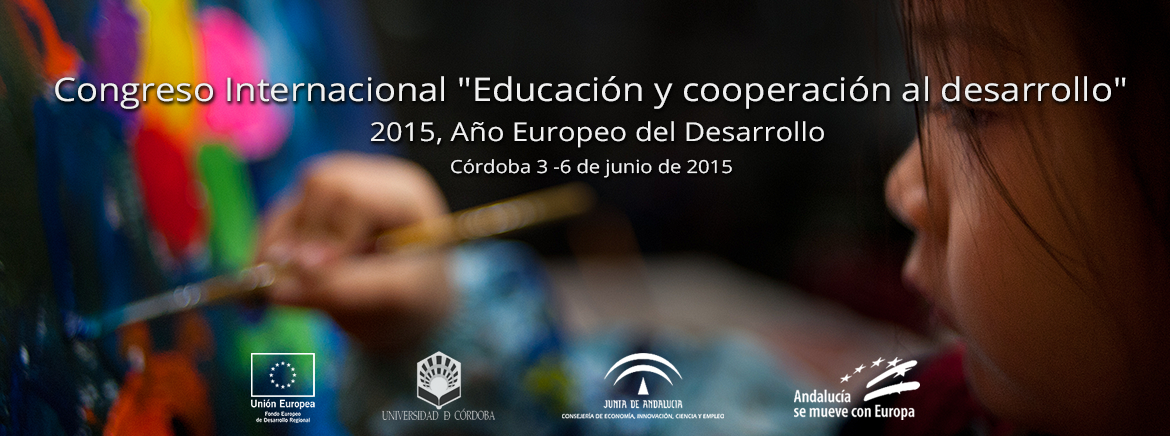                                          FORMULARIO DE INSCRIPCIÓNNombre y apellidos: Dirección: Institución a la que pertenece (si procede): Dirección electrónica de contacto: Tipo de participación (marque solo 1):Simposio invitadoComunicación oralComunicación escritaComunicación virtual	AsistentePara proceder correctamente a su inscripción, cada participante debe rellenar el siguiente formulario y guardar el fichero con el siguiente nombre: “SuNombre_Apellidos.docx”. Por último, deberá enviar dicho fichero, junto con el justificante de pago de las tasas de inscripción a la dirección electrónica: infoedco@uco.esToda la información acerca del procedimiento de inscripción se encuentra disponible en la web oficial del Congreso Internacional «Educación y Cooperación al Desarrollo: 2015, Año Europeo del Desarrollo»Dirección web: http://www.uco.es/educacionycooperacion/